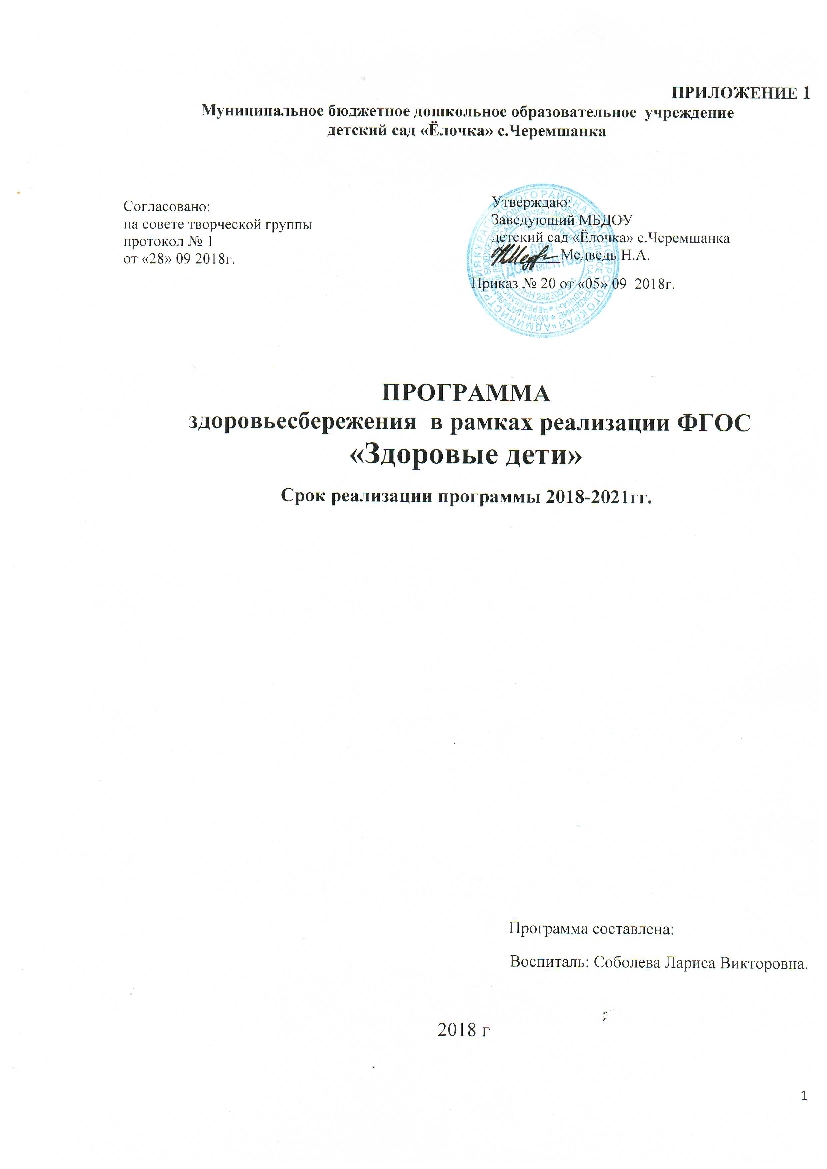 ПРИЛОЖЕНИЕ 1Муниципальное бюджетное дошкольное образовательное  учреждениедетский сад «Ёлочка» с.Черемшанка

Согласовано:	на совете творческой группыпротокол № 1	                                          от «28» 09 2018г.Утверждаю: Заведующий МБДОУ детский сад «Ёлочка» с.Черемшанка_________Медведь Н.А.                                                                                                                                                                                Приказ № 20 от «05» 09  2018г.                                        ПРОГРАММА 
 здоровьесбережения  в рамках реализации ФГОС
«Здоровые дети»Срок реализации программы 2018-2021гг.
                                                                                Программа составлена:Воспиталь: Соболева Лариса Викторовна.2018 гСодержание:Пояснительная записка………………………………………………………………..3Нормативно-правовая база……………………………………………………………5Условия реализации программы……………………………………………………..5Концепция программы…………………………………………………………………5Основные принципы программы……………………………………………………..6Временные рамки и основные этапы реализации программы…………………...6Цель, задачи и пути реализации программы……………………………………..…7Использование образовательных технологий……………………………………...16Физкультурно-оздоровительная работа…………………………………………..…17Летняя оздоровительная работа…………………………………………………..….18Работа с педагогами…………………………………………………………………...18Работа с родителями………………………………………………………………...…20Методическое обеспечение программы…………………………………………….22Заключение……………………………………………………………………………..22Список используемой литературы…………………………………………………..24Приложение №1 «Функциональные обязанности работников ДОУ в рамках реализации программы»……………………………………………………………...25Приложение №2 « Мероприятия по реализацииосновных направлений в здоровье сберегающей деятельности ДОУ на период 2018-2022гг»……………………….27Приложение №3 « Мониторинг реализации программы «Здоровые дети»……33Пояснительная  записка“Я не боюсь еще и еще раз   повторить:  забота о здоровье – это важнейший  труд воспитателя. От жизнерадостности, бодрости детей зависит их духовная жизнь, мировоззрение, умственное развитие, прочность знаний, вера в свои силы”.В.А.СухомлинскийПрограмма «Здоровье» определяет основные направления оздоровления детей в детском саду, задачи, а также пути их реализации.

Здоровье – это сложное понятие, включающее характеристики физического и психического развития человека, адаптационные возможности его организма, его социальную активность, которые в итоге и обеспечивают определённый уровень умственной и физической работоспособности. 

В современных условиях развития нашего общества наблюдается резкое ухудшение состояния здоровья детей, и поэтому оздоровление детей является одной из первоочередных задач, стоящих перед обществом.

Актуальность проблемы предупреждения различных заболеваний определяется высокой заболеваемостью детей дошкольного возраста, отрицательным влиянием повторных случаев на их состояние здоровья, формированием рецидивирующей и хронической патологии.

       Причин роста патологии множество. Это плохая экология и несбалансированное питание, снижение двигательной активности, информационные и нейропсихические перегрузки.
Возможность постоянного поиска путей укрепления здоровья детей, формирование у них основ здорового образа жизни, разностороннего развития двигательных способностей убеждает в том, что до настоящего времени в ДОУ не полностью реализуется оздоровительное влияние физического воспитания, естественных факторов природы на организм ребенка. Поэтому актуален поиск новых средств сохранения и укрепления здоровья детей.        Сегодня еще так же к актуальным проблемам детского здоровья относятся: гиподинамия, детские стрессы, тревожность, агрессия и пр. Движения необходимы ребенку, так как способствуют развитию его физиологических систем, следовательно, определяют темп и характер нормального функционирования растущего организма. Исследования М.Д.Маханевой, В.Г.Алямовской свидетельствуют о том, что современные дети в большинстве своем испытывают “двигательный дефицит”, т.е. количество движений, производимых ими в течение дня, ниже возрастной нормы. Не секрет, что и в детском саду, и дома дети большую часть времени проводят в статичном положении (за столом, у телевизора, играя в тихие игры на полу). Это увеличивает статичную нагрузку на определенные группы мышц и вызывает их утомление. Снижаются сила и работоспособность скелетной мускулатуры, что влечет за собой нарушение осанки, искривление позвоночника, плоскостопие, задержку возрастного развития быстроты, ловкости, координации движений, выносливости, гибкости и силы, т.е. усугубляет неблагоприятное влияние гипокинезии. Гипокинезия, вызывая развитие обменных нарушений и избыточное отложение жира, способствует заболеванию детей ожирением.
       Одним из  приоритетных  направлений работы нашего детского сада, является здоровьесбережение в ДОУ. Педагогический коллектив дошкольного учреждения чётко определил пути своего дальнейшего развития. В настоящее время в ДОУ прослеживается тенденция личностно-ориентированной модели взаимодействия, поиск конкретных целей и задач, позволяющих детскому саду обрести собственное лицо, создание оптимальных условий для воспитания, образования и развития детей в соответствии с их возрастными и индивидуальными особенностями.В результате этого в детском саду «Ёлочка» разработана программа «Здоровые дети» и приложения к ней - методические рекомендации по физическому развитию и оздоровлению детей в дошкольном учреждении. Программа «Здоровые дети» комплексно подходит к решению проблемы сохранения и укрепления здоровья детей.  Программа «Здоровые дети»  разработана на основе исходной оценки всей системы физкультурно – оздоровительной работы в ДОУ:анализ управленческой системы (кадровый состав, работа в инновационном режиме, участие в инновациях, профессиональный уровень педагогов, медицинского персонала);    научно – методическое обеспечение (программы, методические рекомендации, наработанный опыт в ДОУ);материально – техническое обеспечение (помещение, оборудование);финансовое обеспечение (анализ финансовых возможностей для реализации программы);комплексная оценка здоровья  дошкольников (анализ заболеваемости: в  случаях, днях, в днях на одного ребенка);анализ результатов физической подготовленности детей;характеристика физкультурно – оздоровительной работы в ДОУ (занятия, кружки, внедрение системы здоровьесберегающих технологий).Программа «Здоровые дети», разработанная педагогическим коллективом нашего дошкольного учреждения, - это комплексная система воспитания ребёнка – дошкольника, здорового физически, всесторонне развитого, инициативного и раскрепощенного, с развитым чувством собственного достоинства.         Разрабатывая программу «Здоровые дети», мы стремились к тому, чтобы система оздоровления и  физического воспитания, включала  инновационные формы и методы, органически входила  в жизнь детского сада, решала вопросы психологического благополучия, нравственного воспитания, имела связь с другими видами  деятельности, и, самое главное, нравилась бы детям. Развитие детей обеспечивалось бы за счёт создания  развивающей среды и реализации определённых педагогических технологий.
       Программа  направлена на воспитание основ культуры здоровья, формирование представления ребенка о себе и о здоровом образе жизни, правилах безопасного поведения, гигиены, охраны здоровья. К моменту выпуска в школу дети должны не только получить обо всем этом четкие представления, но и иметь стойкие навыки и привычки.
       Программа «Здоровые дети» предполагает возможность самостоятельного отбора воспитателями, узкими специалистами ДОУ содержания обучения и воспитания. Предлагаются различные методики, позволяющие использовать в работе как традиционные программы и методы, так и инновационные для укрепления и сохранения здоровья детей.Объекты программы:Дети ДОУ;Педагогический коллектив;Родители (законные представители) детей,  посещающих ДОУ.Нормативно-правовая база:Конвенция  ООН «О правах ребёнка». «Семейный кодекс РФ».Конституция РФ, ст. 38, 41, 42, 43.Федеральный закон от 29 декабря 2012 года № 273-ФЗ «Об образовании» в Российской Федерации; Постановление Главного государственного санитарного врача Российской Федерации от 15 мая 2013 г. N 26 г.Москва «Об утверждении СанПиН 2.4.1.3049-13 «Санитарно-эпидемиологические требования к устройству, содержанию и организации режима работы в дошкольных образовательных организациях». Приказ Минобрнауки России от 17.10.2013 № 1155 «Об утверждении федерального государственного образовательногостандарта дошкольного образования» Приказ Минобрнауки России от 30.08.2013 № 1014«Об утверждении порядка организации и осуществления образовательной деятельности по основным общеобразовательным  программам общеобразовательным программам дошкольного образования»Устав ДОУ.Условия реализации программыДля реализации программы в детском саду имеются следующие условия:Медицинский кабинет, процедурный кабинет, которые оснащены медицинским оборудованием.универсальный зал, который оборудован необходимым инвентарём: гимнастическими скамьями, спортивными матами; ребристыми досками, мячами, обручами, канатами и другим необходимым оборудованием. Количество и качество спортивного инвентаря и оборудования помогает обеспечивать высокую моторную плотность физкультурных занятий.методическая литература для организации эффективной двигательной активности детей, развития основных видов движений.в каждой возрастной группе имеются спортивные уголки, где дети занимаются как самостоятельно, так и под наблюдением педагогов.Оборудование  соответствует возрастным особенностям детей и их антропометрическим показателям. Материалы, из которых изготовлено оборудование, отвечает гигиеническим требованиям, экологически чистые и прочные. 
Концепция программы
Здоровье детей дошкольного возраста социально обусловлено и зависит от таких факторов, как состояние окружающей среды, здоровье родителей и наследственность, условия жизни и воспитания ребенка в семье, в образовательном учреждении. Значимыми факторами, формирующими здоровье детей, является система воспитания и обучения, включая физическое воспитание, охрану психического здоровья, а также организация медицинской помощи. Начинать формировать здоровье нужно в детстве, когда наиболее прочно закладывается опыт оздоровления, когда стимулом является природное любопытство ребенка, желание все узнать и все попробовать, возрастная двигательная активность и оптимизм.

Укрепление здоровья детей должно стать ценностным приоритетом всей воспитательно-образовательной работы ДОУ: не только в плане физического воспитания, но и обучения в целом, организации режима, лечебно-профилактической работы, личностно-ориентированного подхода при работе с детьми, вооружение родителей основами психолого-педагогических знаний, их просвещение. Особенностью организации и содержания учебно-воспитательного процесса должен стать интегрированный подход, направленный на воспитание у дошкольника потребности в здоровом образе жизни.

Основные принципы программы:научности (подкрепление всех проводимых мероприятий, направленных на укрепление здоровья, научно обоснованными и практически апробированными методиками)доступности (использование здоровьесберегающих технологий в соответствии с возрастными особенностями детей);активности (участие всего коллектива педагогов, специалистов и родителей в поиске эффективных методов оздоровления дошкольников);сознательности (осознанное понимание и отношение детей к своему здоровью);систематичности (реализация лечебно – оздоровительных, профилактических мероприятий постоянно, систематично, а не от случая к случаю);целенаправленности (подчинение комплекса медико – педагогических воздействий четко определенной цели);оптимальности (разумно сбалансированные величины психофизической нагрузки);Временные рамки и основные этапы реализации программы.I этап. 2018-2019 гг. – организационно-мотивационный.Координация деятельности педагогов и родителей ДОУ на основе общей цели, направленной на комплексное решение проблемы повышения эффективности здоровьесберегающего процесса в условиях дошкольного образовательного учреждения компенсирующего вида.II этап. 2019-2021 гг. – основной.Реализация основных направлений деятельности ДОУ по здоровьесбережению.III этап. 2021-2022 гг. – итогово - аналитический.Оценка и анализ положительных и отрицательных тенденций в реализации программы, определение новых ближних и дальних перспектив.Измерение промежуточных результатов реализации Программы здоровьесбережения производится в конце каждого учебного года и отражается в письменном отчёте с представлением итоговых данных в диаграммах с пояснениями к ним и предложениями.Диагностические данные будут оформляться в «Паспорта здоровья групп».Цель, задачи  и пути реализации программы.Цель: создать условия для формирования знаний, установок, личностных ориентиров и норм поведения, обеспечивающих сохранение  и укрепление физического, психологического и социального здоровья воспитанников ДОУ.Система организации контроля за выполнением программы:
     Управление программой и осуществление контроля за ее реализацией  осуществляется заведующим МБДОУ и методистом.
     Администрацией совместно с медицинскими работниками определены основные условия здоровьесберегающего образования  у детей  - это потребности в здоровье, формирование у них элементарных представлений о здоровом образе жизни и выработка индивидуального способа обоснованного поведения.Но представление  о здоровом образе жизни не формируется с помощью отдельных мероприятий. Каждая минута пребывания ребенка в детском саду должна способствовать решению этой задачи, которая осуществляется по следующим направлениям:Привитие стойких гигиенических навыков;Обучение уходу за своим телом, навыкам оказания элементарной помощи;Формирование элементарных представлений об окружающей среде, опасных ситуациях в быту, выработке знаний и умений действовать в опасных жизненных;Выработка у ребенка осознанного отношения к своему здоровью, умение определить свои состояния  и ощущения; понимать переживаемые чувства других и правильно на них реагировать.Основными направлениями программы «Здоровые дети» являются:Материально-техническое оснащение оздоровительного процесса в ДОУ.Воспитательно-образовательное направление.Лечебно-профилактическое направление.Мониторинг реализации программы.Задачи и пути реализации оздоровительной работы по каждому из направлений программы:


I. Материально-техническое оснащение оздоровительного процесса в ДОУ.

Задача: Совершенствование здоровьесберегающей среды в ДОУ. 

Пути реализации: 

а) дополнение материально-технической базы:пополнить спортинвентарь спортзала мячами разных размеров, массажными мячами, дугами для подлезания,  массажными ковриками;б) преобразование предметной среды:произвести благоустройство физкультурной площадки.оборудовать спортивную площадку: “полосой препятствий” для развития выносливости, гимнастической стенкой и бревном, различными малыми формами для организации двигательной активности детей на свежем воздухесформировать зоны уединения (для снятия эмоционального напряжения) в каждой возрастной группе
II. Воспитательно-образовательное направлениеЗадачи:1 задача:  Организация рациональной двигательной активности детей:
      использование  оптимальных двигательных режимов для детей с учетом их возрастных, психологических и иных особенностей, развитие потребности в занятиях физической культурой и спортом;Забота о здоровье детей в нашем ДОУ складывается из создания условий, способствующих благоприятному развитию организма. Наиболее управляемым фактором внешней среды является двигательная нагрузка, влияние которой в пределах оптимальных величин может оказывать целенаправленное воздействие на оздоровление. Двигательная активность – это естественная потребность в движении, удовлетворение которой является важнейшим условием всестороннего развития и воспитания ребенка. Активная двигательная деятельность способствует:повышению устойчивости организма к воздействию патогенных микроорганизмов и неблагоприятных факторов окружающей средысовершенствованию реакций терморегуляции организма, обеспечивающих его устойчивость к простудным заболеваниямповышению физической работоспособностинормализации деятельности отдельных органов и функциональных систем, также возможной коррекции врождённых или приобретённых дефектов физического развитияповышению тонуса коры головного мозга и созданию положительных эмоций, способствующих охране и укреплению психического здоровья  Основные принципы организации двигательной активности в детском саду:Физическая нагрузка должна быть адекватна возрасту, полу ребёнка, уровню его физического развития, биологической зрелости и здоровья.Двигательную активность необходимо сочетать с общедоступными закаливающими процедурами.Обязательное включение в комплекс физического воспитания элементов дыхательной гимнастики.Контроль за физическим воспитанием.Проведение физкультурных мероприятий с учетом медицинских ограничений и сроков медотводов.Включение в гимнастику и занятия элементов корригирующей гимнастики для профилактики плоскостопия и искривления осанки.Формы организации двигательной активности в ДОУ:физические занятия в зале и на спортивной площадкеутренняя гимнастикафизкультминуткиоздоровительный бегфизкультурные досуги, праздники, “Дни здоровья”индивидуальная работа с детьми по овладению ОВДПути реализации рациональной двигательной активности детей:выполнение режима двигательной активности всеми педагогами ДОУ, преобладание циклических упражнений на физкультурных занятиях для тренировки и совершенствования общей выносливости как наиболее ценного оздоровительного качестваиспользование игр, упражнений соревновательного характера на физкультурных занятиях и занятиях по плаванию2 задача: Формирование представления об основных компонентах культуры здоровья и здорового образа жизни; формирование  заинтересованного отношения к собственному здоровью;Необходимость воспитания физической культуры подчеркивают исследования, подтверждающие, что здоровье человека больше всего зависит от его образа жизни. В связи с этим актуально воспитание культуры здоровья уже в дошкольном детстве. Становление культуры человека обусловлено прежде всего процессом воспитания, педагогическим взаимодействием взрослого с ребенком, широким спектром педагогических средств и приемов.

Физическая культура здоровья дошкольника состоит из трех компонентов:осознанного отношения к здоровью и жизни человека;знаний о здоровье и умений оберегать, поддерживать и сохранять его;компетентности, позволяющей дошкольнику самостоятельно и эффективно решать задачи здорового образа жизни и безопасного поведения, задачи, связанные с оказанием элементарной медицинской помощи.Для реализации данной задачи предполагается продолжение целенаправленной работы по воспитанию культуры здоровья, формированию привычек к здоровому образу жизни через такие формы работы с детьми, как:режимные моментытематические занятия познавательной направленности (1 раз в 2 месяца в младших, средних группах, 1 раз в месяц в старших и подготовительных)физкультурные занятиязакаливающие процедуры после дневного снаорганизацию и проведение «Дня здоровья» (1 раз в квартал)такие формы работы с родителями, как:ежегодные родительские конференции по формированию здорового образа жизни дошкольниковтематические родительские собраниясовместные детско-родительские мероприятия (физкультурные праздники, развлечения и т. п.)консультации специалистов -психолога, педагогов и др. (индивидуальные, групповые, стендовые, на сайте ДОУ)
3 задача: Психическое развитие детей и профилактика их эмоционального благополучия.

Психическое здоровье детей обусловливается их полноценным психическим развитием, которое, в свою очередь, предполагает развитие базовых психических процессов дошкольников – восприятия, внимания, памяти, воображения, мышления (анализа, синтеза, обобщения, классификации), речи. Эта задача решается через реализацию образовательной программы ДОУ:

- фронтальные занятия с детьми по базисным программам, в структуре и содержании которых уделяется большое внимание развитию речи, мышления, воображения детей;

- создание полноценной предметно-развивающей среды в группах;

- организацию игровой деятельности детей;

- индивидуальную работу с детьми.

«Минусы» традиционной системы:На занятиях по рисованию из-за постоянного выделения ведущей руки снижается активность неведущей, что является не совсем правильным.Длительное выполнение упражнений в прописях (особенно с детьми младше 5 лет) приводит к быстрому утомлению ребенка, отказу от деятельности и другим негативным реакциям вследствие недостаточного развития нервных центров регуляции движений, а также мелких мышц кисти.В настоящее время получили распространение «типографические» методы развития детей, то есть педагогами, часто используются книги, наборы сюжетных картинок для стимуляции развития речи, мышления, но было научно доказано, что дети полноценнее воспринимают объемные предметы, чем их изображение на картинке.Целенаправленная работа по подготовке ребенка к школе ведется, в основном, на специально организованных занятиях, близких по своей структуре и содержанию (а иногда и продолжительности) к школьному уроку. Но ведь ведущим видом деятельности в дошкольном возрасте является ИГРА, а источник возникновения игры – предметное действие (Д.Б. Эльконин, 1999г.). Именно поэтому в дошкольный период развития ребенка подготовка к обучению в школе должна осуществляться косвенно, прежде всего посредством игровых видов деятельности.Таким образом, использование традиционных приемов при подготовке дошкольников к овладению графикой письма недостаточно эффективно.

Новизна подхода:

Современные исследования показывают, что для успешного овладения ребенком графикой письма необходимо развивать у него:координацию движений рук;пространственные представления;чувство ритма;мышечно-связочный аппарат кистей рук.Поэтому, наряду с традиционными методами формирования графомоторных навыков, педагогам необходимо использовать кинезиологические упражнения, направленные на развитие межполушарного взаимодействия Профилактика эмоционального благополучия детей в нашем ДОУ осуществляется в двух основных направлениях:обеспечение более благоприятного течения периода адаптации вновь прибывших детей,создание благоприятной эмоциональной обстановки в детском коллективе.Более благоприятное течение периода адаптации вновь прибывших детей обеспечивается через комплекс психолого-педагогических мероприятий:

- анкетирование родителей с целью изучения индивидуальных особенностей каждого ребенка;

- ведение воспитателями адаптационных листов наблюдений за каждым ребенком;

- гибкий график последовательного введения вновь прибывших детей в группу;

- постепенное увеличение времени пребывания детей в группе;

- использование специальных педагогических приемов (знакомство ребенка с жизнью в детском саду при помощи адаптационного альбома, организация фотовыставки «Моя семья», введение в групповую предметную среду любимых домашних игрушек детей и др.);

- создание эмоционального комфорта при укладывании детей на дневной сон;

- просвещение родителей (групповые, индивидуальные и стендовые консультации);

Создание благоприятной эмоциональной обстановки в каждом детском коллективе обеспечивается через использование форм работы, а также применение психолого-педагогических методов и приемов, направленных на предупреждение нежелательных аффективных проявлений у детей:диагностика эмоционального благополучия детей через наблюдение, анализ продуктивных видов деятельности детей, использование проективных методик;индивидуальные консультации воспитателей с родителями;индивидуальные беседы с воспитанниками;обеспечение спокойной обстановки в групповом помещении (избегать чрезмерно громкой речи, оперативно реагировать на конфликтные ситуации между детьми);подвижные, сюжетно-ролевые игры, драматизация;обеспечение условий для полноценного дневного сна (режим проветривания, создания спокойной обстановки, соблюдение «ритуалов» подготовки ко сну);организация «уголков психологической разгрузки» (зон уединения детей) в группах;создание ситуации успеха для каждого ребенка на занятиях и в свободной деятельности;формирование культуры общения детей;проведение досугов, развлечений, праздников (в т.ч. совместных на возрастных параллелях, с родителями) и др.;рациональное применение «музыкотерапии» (используется при необходимости на занятиях, при выполнении релаксационных упражнений, при укладывании детей на дневной сон и их пробуждении и др.).Новые подходы в профилактике эмоционального благополучия:обучение детей приемам релаксации;разработка и введение в воспитательно-образовательный процесс цикла занятий психолога с детьми 5-7 лет, направленных на формирование умений дошкольников по оказанию психологической помощи и самопомощи в различных жизненных ситуациях.Необходимость обучения детей приемам релаксации обусловлена тем, что большинству детей свойственно нарушение равновесия между процессами возбуждения и торможения, повышенная эмоциональность, двигательное беспокойство. Любые, даже незначительные стрессовые ситуации перегружают их слабую нервную систему. Мышечная и эмоциональная раскованность — важное условие для становления естественной речи и правильных телодвижений. Детям нужно дать почувствовать, что мышечное напряжение по их воле может смениться приятным расслаблением и спокойствием. Установлено, что эмоциональное возбуждение ослабевает, если мышцы в достаточной степени расслаблены. При этом также снижается уровень бодрствования головного мозга, и человек становится наиболее внушаемым. Когда дети научатся свободно расслаблять мышцы, тогда можно перейти к вербальному воздействию (суггестии). Важно знать, что метод релаксации, по заключению специалистов, является физиологически безопасным и не дает негативных последствий.

В момент вербального воздействия дети находятся в состоянии расслабленности, их глаза закрыты; происходит определенное отключение от окружающего. Это значительно усиливает воздействие слова на психику ребенка. Цель такого воздействия — помочь детям снять эмоциональное напряжение, обрести спокойствие, уравновешенность, уверенность в себе и в своей речи, а также закрепить в их сознании необходимость использования мышечной релаксацией после каких-либо стрессов.

Некоторым, особенно возбужденным, отвлекаемым детям не удается сосредоточиться на занятии и успокоиться во время проведения сеанса релаксации, когда требуется расслабление по контрасту с напряжением и когда только еще вырабатывается чувство мышцы. Не следует их заставлять непременно повторять упражнения. Можно разрешить им молча, спокойно посидеть на занятии, посмотреть, как расслабляются остальные. Пребывание в позе покоя уже само по себе окажет на них положительное воздействие.

III. Лечебно-профилактическое направление

Задача: Совершенствование системы профилактическо-оздоровительной работы.

Профилактическо-оздоровительная работа в нашем ДОУ должна быть направлена в первую очередь на выполнение правил СанПиН. Большое внимание следует уделить профилактическим мероприятиям:осуществлять проветривание помещения, в которых пребывают дети, в соответствии с графиком;дважды в день проводить влажную уборку групповых помещений;не загромождать групповые и спальные помещения мебелью, коврами;для обеспечения естественного освещения помещений шторы на окнах должны быть укороченными;2 раза в год необходимо выполнять сушку, выморозку постельных принадлежностей (матрацев, подушек, одеял);2 раза в год осуществлять чистку ковровых изделий (летом - стирка, зимой - чистка снегом);своевременно (до начала цветения) производить покос газонов и участков;соблюдать правила применения (хлорирования) и хранения моющих средств;во время карантинных мероприятий строго придерживаемся санэпидрежима.Профилактически-оздоровительная работа с детьми в ДОУ осуществляется: 

1) специфической иммунопрофилактикой. Ее цель – усилить или ослабить формирование иммунитета к возбудителю конкретного заболевания. Иммунитет за последнее время снизился. Об этом свидетельствует рост хронических воспалительных заболеваний. Вакцино - профилактика стала ведущим методом борьбы с инфекционными заболеваниями. Активная профилактическая вакцинация детей должна проводиться в определенные периоды жизни и быть направленной на выработку общего специфического иммунитета. 

2) неспецифическая иммунопрофилактика. Методов неспецифической профилактики болезней много, поскольку они представляют собой совокупность методов стимуляции скрытых резервов защитных сил организма, их совершенствования, гибкости, универсальности. К средствам повышения неспецифической резистентности организма относятся:плановые оздоровительные мероприятия (фитотерапия)закаливающие мероприятиянетрадиционные методы – дыхательная гимнастика, массаж и самомассажпрофилактика нарушения осанки, сколиоза и плоскостопия, близорукостиЗакаливающие мероприятия

Одним из основных направлений оздоровления детей является использование комплекса закаливающих мероприятий.

Закаливание – это активный процесс, представляющий совокупность методов стимуляции скрытых резервов защитных сил организма, их совершенствования, гибкости, универсальности. Закаливающий эффект достигается систематическим, многократным воздействием того или иного закаливающего фактора и постепенным повышением его дозировки.

 Необходимо осуществлять единый подход к оздоровительно-закаливающей работе с детьми со стороны всего персонала ДОУ и родителей.

Ведущими методами эффективного закаливания в нашем ДОУ являются:"Рижский" метод закаливания    Название метода пришло из Прибалтики, где было замечено, что дети бегающие босиком по прохладной воде и песку Рижского взморья практически не болеют простудными заболеваниями. Метод давно и широко применяется в дошкольных учреждениях,  есть  несколько вариантов.   Для данного метода закаливания используется три дорожки из грубого полотна (мешковина, дерюга и пр.) шириной 0,4 м и длиной 1,5 м. Одна из них смачивается в 10% растворе поваренной соли (1 кг соли на ведро воды) комнатной t. Другая  в чистой воде такой же t. Третья дорожка остается сухой. Дорожки выстилаются на полу в следующей последовательности: "соленая" дорожка, дорожка, смоченная обычной водой и сухая.    Дети шаркающим шагом проходят по очереди по всем дорожкам. Прохождение можно повторить 2-3 раза и совместить его с хождением по ребристой доске или по "Дорожке Здоровья".    "Дорожка Здоровья" представляет собой полосу из легкостирающейся ткани с нашитыми на нее мелкими предметами: пуговицы,  бусинки, плетенные веревочки, шнуры и другие объемные предметы, безопасные для ребенка. Можно использовать коврики для ванной типа "травка". Подобные дорожки используют для профилактики плоскостопия и являются активными раздражителями рецепторов, находящихся на стопе ребенка.контрастные температурные воздействия (контрастно-воздушные и воздушные ванны), которые способствуют развитию и совершенствованию системы физической терморегуляции, плохо функционирующей в первые годы жизни. Обязательным условием проведения воздушных ванн является температура воздуха в помещениях. Для детей дошкольного возраста температура воздуха должна находиться в диапазоне 18-20 градусов в зависимости от большей или меньшей двигательной активности детей и их числа;босохождение, которое является эффективным закаливающим средством при условии постепенного его использования детьми;циклические упражнения в облегченной, не стесняющей движений одежде, на занятиях и прогулках, обладающие хорошим закаливающим и оздоровительным эффектом;полоскание горла (с 2,5-3 лет).Новые, нетрадиционные методы иммунопрофилактики

К ним относятся дыхательная гимнастика, упражнения для профилактики близорукости, плоскостопия и нарушения осанки, самомассаж, релаксационные упражнения, способствующие стабилизации и активизации энергетического потенциала организма и повышению пластичности сенсомоторного обеспечения психических процессов. Данные методы необходимо ввести в систему оздоровительных мероприятий.

Дыхательная гимнастика: Одной из важнейших целей организации правильного дыхания у детей является формирование у них базовых составляющих произвольной саморегуляции. Ведь ритм дыхания — единственный из всех телесных ритмов, подвластный спонтанной, сознательной и активной регуляции со стороны человека. Тренировка делает глубокое медленное дыхание простым и естественным, регулируемым непроизвольно. 

В начале курса занятий необходимо уделить большое внимание выработке правильного дыхания, что оптимизирует газообмен и кровообращение, вентиляцию всех участков легких, массаж органов брюшной полости; способствует общему оздоровлению и улучшению самочувствия. Правильное дыхание успокаивает и способствует концентрации внимания. 

Дыхательные упражнения всегда должны предшествовать самомассажу и другим заданиям. Основным является полное дыхание, т.е. сочетание грудного и брюшного дыхания; выполнять его нужно сначала лежа, потом сидя и, наконец, стоя. Пока ребенок не научится дышать правильно, рекомендуется положить одну его руку на грудь, другую - на живот (сверху зафиксировать их руками взрослого — педагога, родителей) для контроля за полнотой дыхательных движений.

После выполнения дыхательных упражнений можно приступать к самомассажу и другим упражнениям, способствующим повышению психической активности ребенка, увеличению его энергетического и адаптационного потенциала.

 Массаж и самомассаж: Механизм действия массажа заключается в том, что возбуждение рецепторов приводит к различным функциональным изменениям во внутренних органах и системах. Массаж в области применения оказывает механическое воздействие на ткани, результатом которого являются передвижение тканевых жидкостей (крови, лимфы), растяжение и смещение тканей, активизация кожного дыхания.

Методика профилактики зрительного утомления и развития зрения у детей

По данным Э.С. Аветисова, близорукость чаще возникает у детей с отклонениями в общем состоянии здоровья. Среди детей, страдающих близорукостью, число практически здоровых в 2 раза меньше, чем среди всей группы обследованных школьников. Несомненно, связь близорукости с простудными, хроническими, тяжелыми инфекционными заболеваниями. У близоруких детей чаще, чем у здоровых, встречаются изменения опорно-двигательного аппарата – нарушение осанки, сколиоз, плоскостопие. Нарушение осанки, в свою очередь, угнетает деятельность внутренних органов и систем, особенно дыхательной и сердечно-сосудистой. Следовательно, у тех, кто с самых ранних лет много и разнообразно двигается, хорошо закален, реже возникает близорукость даже при наследственной предрасположенности.

Разумный режим дня, двигательная активность, правильное питание, проведение специальных упражнений для глаз - все это должно занять важное место в комплексе мер по профилактике близорукости и её прогрессированию, поскольку физическая культура способствует как общему укреплению организма и активизации его функций, так и повышению работоспособности глазных мышц и укреплению склеры глаз.

Формирование и коррекция осанки. Профилактика плоскостопия.

В дошкольном возрасте осанка ребенка только формируется и любое нарушение условий этого формирования приводит к патологическим изменениям. Скелет дошкольника обладает лишь чертами костно-мышечной системы. Его развитие еще не завершено, во многом он состоит из хрящевой ткани. Этим обусловлены дальнейший рост и в то же время сравнительная мягкость, податливость костей, что грозит нарушением осанки при неправильном положении тела, отягощении весом и т.д. Особую опасность неправильная поза представляет для малоподвижных детей, удерживающие тело в вертикальном положении, не получают у них должного развития.

Осанка зависит от общего состояния скелета, суставно-связочного аппарата, степени развития мышечной системы.

Наиболее действенным методом профилактики патологической осанки является правильное физическое воспитание ребенка. Оно должно начинаться с первого года жизни. Это очень важно, так как осанка формируется с самого раннего возраста. По мере роста малыша постепенно включаются новые средства физического воспитания. К 7 годам у здорового дошкольника позвоночник, как правило, приобретает нормальную форму и соответственно вырабатывается правильная осанка.

Нередко плоскостопие является одной из причин нарушения осанки. При плоскостопии, сопровождающемся уплотнение свода стоп, резко понижается опорная функция ног, изменяется положение таза, становится трудно ходить.

Основной причиной плоскостопия является слабость мышц и связочного аппарата, принимающих участие в поддержании свода. 

В основе профилактики лежит, во-первых, укрепление мышц, сохраняющих свод, во-вторых, ношение рациональной обуви и, в-третьих, ограничение нагрузки на нижние конечности.

Главным средством профилактики плоскостопия является специальная гимнастика, направленная на укрепление мышечно-связочного аппарата стоп и голени. Такие виды движения и бег не только хорошо воздействует на весь организм, но и служат эффективным средством, предупреждающим образование плоскостопия. Особенно полезна ходьба на носках и наружных краях стопы.

Литература с комплексами упражнений для профилактики плоскостопия и нарушений осанки:Ю.А. Кирилова «О здоровье всерьез. Профилактика нарушений осанки и плоскостопия у дошкольников»И.А. Фомина «Физкультурные занятия и спортивные игры»Р.Х. Яковлева «Комплекс упражнений для профилактики плоскостопия»Взаимосвязь со специалистами ЦРБ Здоровьесберегающая инфраструктура, поддерживается благодаря постоянной связи с  врачами узкой специализации детской поликлиники. По результатам мониторинга, по назначению участковых педиатров и врачей узкой специализации, планируются и осуществляются оздоровительно-профилактические и лечебные мероприятия. Отследить результаты физкультурно-оздоровительной работы в дошкольном отделении  помогает медико-педагогический контроль, в который входят:Динамическое наблюдение за состоянием здоровья и физическим развитием детей; Обследование физического развития детей;Медико-педагогическое наблюдение за проведением физкультурных занятий;Медико-педагогическое наблюдение за осуществлением системы закаливания; Контроль за санитарно-гигиеническим состоянием мест проведения занятий (спортивный зал, участок), оборудования, спортивной одежды, обуви и т.д.В период подъема ОРВИ и гриппа, в группах проводятся профилактические мероприятия:Своевременное выявление и изоляция детей с первыми признаками заболевания;Контроль за качеством проведения утреннего приема детей в  группах (измерение t0 тела, осмотр кожных покровов);Максимальное пребывание детей на свежем воздухе;Использование образовательных технологииФизкультурно-оздоровительная работаЛетняя оздоровительная работа.Формы организации оздоровительной работы:закаливание организма средствами природных факторов: солнце, воздух, вода, сон в трусиках, ходьба босиком;физкультурные занятия в природных условиях (на лугу, спортивной площадке);туризм (походы, экскурсии);физкультурные досуги и развлечения; утренняя гимнастика на воздухе;витаминизация: соки, фрукты, ягоды.Работа с педагогами.     Работа с сотрудниками – одно из важнейших направлений по укреплению  и сохранению соматического, психологического и физического здоровья детей, построенная на следующих принципах:актуализация внимания воспитателей на том, что в педагогической валеологии у них главная социальная роль;просветительная работа по направлениям программы «Здоровые дети» и т.д.;консультации воспитателей по сохранению собственного здоровья, проигрывание с ними возможных проблемных ситуаций: больной педагог – здоровый воспитанник; здоровый педагог – больной воспитанник; больной педагог – больной воспитанник;обучение педагогов приёмам личной самодиагностики здоровья в  физическом, социальном, психическом аспекте, а также методике обучения дошкольников приёмам личной самодиагностики.Организационные методические мероприятия:Знакомство и внедрение в практику работы ДОУ новых программ, технологий в области физического воспитания детей дошкольного возраста.Разработка систем физического воспитания, основанных на индивидуальном подходе.Внедрение современных методов мониторинга здоровья. Разработка критериев комплексной оценки состояния здоровья.Диагностика состояния здоровья детей всех возрастных групп.Диагностика среды жизнедеятельности ребёнка, включая образовательную, психологическую, семейную среду и экологию места обитания.Создание информационной базы по   педагогическим, экономическим, санитарно – гигиеническим и методическим составляющим здоровья детей.Разработка и внедрение   педагогических,  валеологических и медицинских методов коррекции.Внедрение сбалансированного разнообразного питания.Пропаганда здорового образа жизни.Обучение дошкольников здоровому образу жизни,  проведение бесед, валеологических занятий, психологических тренингов, привитие дошкольникам чувства ответственности за своё здоровье.Методические рекомендации по оздоровлению:Мероприятия по формированию у дошкольников мотивации здоровья и поведенческих навыков здорового образа жизни.Максимальное обеспечение двигательной активности детей в детском саду на занятиях по физкультуре, в перерывах между занятиями, использование физкультурных минуток, включение элементов  пальчиковой гимнастики на развивающих занятиях.Необходимо широкое использование игровых приёмов, создание эмоционально – значимых для детей ситуаций, обеспечение условий для самостоятельной практической личностно и общественно значимой деятельности, в которой дети могли бы проявлять творчество, инициативу, фантазию.Привитие дошкольникам чувства ответственности за своё здоровье.Обучение дошкольников здоровому образу жизни. Беседы, валеологические занятия.Работа по укреплению здоровья сотрудниковОбеспечивая условия здоровьесбережения детей, не нужно забывать о здоровье педагогов, так как только здоровый педагог может воспитать здорового ребенка.Ежегодные периодические медицинские осмотрыРабота с психологомПроведение педагогических советов нетрадиционной формыИнформационные бюллетени  по укреплению физического и психического здоровьяРабота с родителями.     Одним из основных направлений по формированию физически и психически здорового ребёнка является работа с родителями.     Если мы хотим вырастить нравственно и физически здоровой поколение, то должны решать эту проблему «всем миром», семья, детский сад, общественность.Для себя мы определили следующие задачи работы с родителями:Повышение педагогической культуры родителей.Пропаганда общественного дошкольного воспитания.Изучение, обобщение и распространение положительного опыта семейного воспитания.Установка на совместную работу с целью решения всех психолого – педагогических проблем развития ребёнка.Вооружение родителей основами психолого – педагогических знаний через   тренинги, консультации, семинары.Валеологическое просвещение родителей в создании экологической и психологической среды в семье.Включение родителей в воспитательно - образовательный процесс.Формы работы с родителями:Проведение родительских собраний, семинаров – практикумов, консультаций.Педагогические беседы с родителями (индивидуальные и групповые) по проблемам.Дни открытых дверей.Экскурсии по детскому саду для вновь прибывших.Показ занятий для родителей (как уже посещавших дошкольное учреждение, так и вновь прибывших).Совместные занятия для детей и родителей.Круглые столы с привлечением специалистов детского сада (инструктора по физической культуре, медицинской сестры).Организация совместных дел.Для успешной работы с родителями используем план изучения семьи:структура семьи  и психологический климат (сколько человек, возраст, образование, профессия, межличностные отношения родителей, отношения родителей с детьми, стиль общения);основные принципы семейных отношений (гуманизм или жестокость, ответственность или анархия, взаимное доверие или подозрительность, взаимопомощь или невнимание и т.п.);стиль и фон семейной жизни: какие впечатления преобладают – положительные или отрицательные, причины семейных конфликтов;социальный статус отца и матери в семье, степень участия в воспитательном процессе, наличие желания воспитывать ребёнка;воспитательный климат семьи, уровень педагогической культуры, подготовленность родителей, знание своего ребенка, адекватность оценок своего поведения.Методы, используемые педагогами в работе:Анкета для родителей.Беседы с родителями.Беседы с ребёнком.Наблюдение за ребёнком.Изучение рисунков на тему «Наша семья» и их обсуждение с детьми.С целью улучшения профилактической работы рекомендуется провести с родителями цикл бесед, лекций на ряд тем, в том числе:1. Причины частых и длительно текущих острых респираторных заболеваний.2. Профилактика ОРЗ в домашних условиях.3. Хронические очаги инфекции у взрослых в семье как причина частых ОРЗ у детей.4. Хроническая никотиновая интоксикация у пассивных курильщиков и связь её с заболеваниями бронхолёгочной системы.5. Закаливающие процедуры дома и в дошкольном учреждении.6. Значение режимных моментов для здоровья ребёнка.7. О питании дошкольников.8. Особенности физического и нервно – психического развития у часто болеющих детей.9. Физические упражнения в дошкольном учреждении и дома.10. Профилактика глистных и острых кишечных заболеваний у детей.11. Воспитание культурно – гигиенических навыков у дошкольников.12. Вредные привычки у взрослых (употребление алкоголя, курение, наркомания и др.) и их влияние на здоровье детей.13. Здоровый образ жизни в семье – залог здоровья ребёнкаПлан работы с родителями на ближайшие  4 года.Продолжить  проведение совместных мероприятий: «Дней Здоровья», туристических походов, праздников, субботников.Для обогащения родителей знаниями о малыше разработать серию семинаров – практикумов «Давайте узнавать малыша вместе» с привлечением специалистов.Организовывать новую форму работы с родителями – дни семейных увлечений «Что умею сам – научу детей».Посещение родителями занятий валеологической направленности, с целью педагогической пропаганды здорового образа жизни.Вовлечение родителей в инновационный педагогический процесс, консультации, беседы, выполнение с детьми заданий в домашних тетрадях.Методическое обеспечение:Программно-методическое обеспечение оздоровительной деятельности.На основе концептуальных положений Примерной общеобразовательной программы дошкольного образования «От рождения до школы» Под ред. Н.Е. Вераксы, Т.С. Комаровой, М.А. Васильевой и оздоровительной программы под редакцией В.Г. Алямовской «Здоровье», педагоги занимаются поиском, изучением и внедрением следующих программ и технологий:Е.А. Алябьева. Психогимнастика в детском саду.- М.: ТЦ Сфера, 2003В. Алексеенко, Я. Лощинина. Играем в сказку. Воспитание и развитие личности ребёнка 2-7 лет.- М.: Учимся играючи, 2008.К.Ю. Белая. Фомирование основ безопасности у дошкольников. – М.: Мозаика-Синтез, 2012.Е.Н. Борисова. Система организации физкультурно-оздоровительной работы с дошкольниками. – Волгоград: Панорама, 2007.В.К. Величенко. Физкультура для ослабленных детей.- М.: Терра-Спорт, 2000.Н.В. Елжова. Здоровый образ жизни в дошкольном образовательном учреждении.- Ростов н/Д, Феникс, 20011Л.И. Пензулаева. Физкультурные занятия в детском саду.- М.: Мозаика-Синтез, 2010.Э.Я. Степаненкова. Физическое воспитание в детском саду.- М.: Мозаика-Синтез, 2008.Л.В. Игнатова, О.И. Волик, Г.А. Холюкова. Программа укрепления здоровья детей в коррекционных группах.-М.: ТЦ Сфера, 2008.О.В. Козырева. Лечебная физкультура для дошкольников.- М.: Просвещение, 2005.М.В. Краснов, Е.В. Березенцева. Закаливание детей дошкольного возраста.-Чебоксары, 1998.Т.С. Овчинникова, А.А. Потапчук. Двигательный игротренинг для дошкольников.- СПб.:Речь, 2002.П.А. Павлова, И.В. Горбунова. Расти здоровым, малыш! Программа оздоровления детей раннего возраста.- М.: ТЦ Сфера, 2006.Заключение           Мы считаем, что созданная в МБДОУ «Ёлочка» с.Черемшанка система работы по основной оздоровительной программе «Здоровые дети» позволит нам качественно достичь поставленную цель в сохранении и укреплении физического и психического здоровья детей, в формировании у родителей, педагогов, детей ответственности в деле сохранения своего здоровья, в улучшении медико-социальных условий пребывания ребенка в детском саду.        Ориентация на успех, высокая эмоциональная насыщенность занятий, постоянная опора на интерес, воспитание чувства ответственности за порученное дело - все это даст положительный эффект в нашей работе: у большинства детей уже наметилась тенденция сознательного отношения к своему здоровью и использованию доступных средств для его укрепления, стремления к расширению двигательного опыта.          В результате внедрения и реализации основной оздоровительной программы «Здоровые дети», дети ДОУ должны показать высокий уровень развития физических качеств, отдельных качественных сторон двигательных возможностей человека: быстроты, силы, гибкости, равновесия, выносливости и ловкости и достаточный уровень развития основных движений.Ожидаемые результаты реализации программы.Повышение эффективности здоровьесберегающего процесса в условиях дошкольного образовательного учреждения:улучшение основных показателей состояния психофизического здоровья детей;успешное освоение образовательной программы воспитанниками ДОУ ежегодно не менее 86%, качественная подготовка детей к школе до 95%;рост компетентности педагогов к качественному моделированию здоровьесберегающего процесса в инновационном режиме на 100%;активизация родителей к совместной с образовательным учреждением здоровьесберегающей деятельности и использованию эффективных форм здоровьесбережения в семье - не менее 93%.
Создание системы комплексного мониторинга состояния здоровья ребёнка.Снижение количества наиболее часто встречающихся в дошкольном детстве заболеваний.Коренное совершенствование системы физического воспитания на основе реализации индивидуального подхода.Обеспечение условий для практической реализации индивидуального подхода к обучению и воспитанию.Повышение заинтересованности работников детского сада и родителей в укреплении  здоровья дошкольников.Повышение квалификации работников дошкольных учреждений.Стимулирование повышения внимания дошкольников и их родителей к вопросам здоровья, питания, здорового образа жизни, рациональной двигательной активности.Социальный эффект от реализации программыПодготовка определённого спектра авторских программ и инструктивно-методических  материалов по организации инновационной здоровьесберегающей деятельности, способных удовлетворить широкие образовательные запросы детей, родителей и общества, обоснованных с точки зрения своей целесообразности, позволит воспринимать ДОУ как образовательное учреждение, обеспечивающее устойчивый качественный уровень образовательных услуг, демонстрирующее социальную значимость и ценность работы на внутренние и внешние целевые аудитории.СПИСОК ИСПОЛЬЗУЕМОЙ ЛИТЕРАТУРЫ:В. Алексеенко, Я. Лощинина. Играем в сказку. Воспитание и развитие личности ребёнка 2-7 лет.- М.: Учимся играючи, 2008.В.К. Величенко. Физкультура для ослабленных детей.- М.: Терра-Спорт, 2000.Воспитатель ДОУ № 1-2008 г. (стр.9)Воспитатель ДОУ №3 – 2008 (стр. 11 – Послушные глазки)Гунн Г.М., Современные технологии проблемы охраны здоровья.[Текст]: учебное пособие/  Г.М.Гунн.  – СПб.2000.- 192с.
Картушина М.Ю., Праздники здоровья для детей 5-6 лет. [Текст]: сценарии для ДОУ/  М.Ю. Картушина - М.: ТЦ Сфера, 2010.- 128с.Е.А. Алябьева. Психогимнастика в детском саду.- М.: ТЦ Сфера, 2003Е.Н. Борисова. Система организации физкультурно-оздоровительной работы с дошкольниками. – Волгоград: Панорама, 2007.К.Ю. Белая. Фомирование основ безопасности у дошкольников. [Текст]: – М.: Мозаика-Синтез, 2012.Картушина М.Ю., Зеленый огонек здоровья. [Текст]: методическое пособие/  М.Ю. Картушина - Архангельск, 2000.- 108с. Лободин В.Т., Федоренко А.Д., Александрова Г.В.,  В стране здоровья. [Текст]:программа эколого – биологического воспитания дошкольников/ В.Т. Лободин , А.Д. Федоренко,  Г.В.Александрова - М.: Мозаика – Синтез, 2011. – 80с.
 Маханева М.Д.С физкультурой дружить – здоровым быть. [Текст]: методическое пособие/ М.Д. Маханева – М.: ТЦ Сфера, 2009. – 240с.Л.В. Игнатова, О.И. Волик, Г.А. Холюкова. Программа укрепления здоровья детей в коррекционных группах.-М.: ТЦ Сфера, 2008.Л.И. Пензулаева. Физкультурные занятия в детском саду.- М.: Мозаика-Синтез, 2010.М.В. Краснов, Е.В. Березенцева. Закаливание детей дошкольного возраста.-Чебоксары, 1998.Н.В. Елжова. Здоровый образ жизни в дошкольном образовательном учреждении.- Ростов н/Д, Феникс, 20011О.В. Козырева. Лечебная физкультура для дошкольников.- М.: Просвещение, 2005.П.А. Павлова, И.В. Горбунова. Расти здоровый, малыш! Программа оздоровления детей раннего возраста.- М.: ТЦ Сфера, 2006.Развивающая педагогика оздоровления под ред. В.Т.Кудрявцева, Б.Б.Егорова (стр. 249)Т.С. Овчинникова, А.А. Потапчук. Двигательный игротренинг для дошкольников.- СПб.:Речь, 2002.Э.Я. Степаненкова. Физическое воспитание в детском саду.- М.: Мозаика-Синтез, 2008.Приложение №1Функциональные обязанности работников ДОУ в рамках реализации программы «Здоровые дети»
Заведующая ДОУ:общее руководство по внедрению программыанализ реализации программы - 2 раза в годконтроль по соблюдению охраны жизни и здоровья детейСтарший воспитатель:проведение мониторинга совместно с воспитателями специалистамиконтроль за реализацией программы « Здоровые дети»Медицинская сестра:определение оценки эффективности оздоровления, показателей физического развитияИнструктор по физической культуре:определение показателей двигательной подготовленности детейвнедрение здоровьесберегающих технологийвключение в физкультурные занятия:упражнения для профилактики нарушений осанки  и плоскостопияупражнения релаксациизакаливающих мероприятийснижение температуры воздухаоблегченная одежда детейпроведение спортивных праздников, развлечений, дней здоровьяпропаганда здорового образа жизни.Воспитатели:определение показателей двигательной подготовленности детейвнедрение здоровьесберегающих технологийвключение в физкультурные занятия:облегченная одежда детейпроведение спортивных праздников, развлечений, дней здоровьяпропаганда здорового образа жизнипроведение с детьми оздоровительных мероприятий:пропаганда методов оздоровления в коллективе детейиммунопрофилактикареализация оздоровительно-профилактической работы по годовому плануупражнений для профилактики нарушений осанки, плоскостопияупражнений на релаксациюдыхательных упражненийзакаливающие мероприятиясниженная температура воздухазакаливаниядыхательной гимнастикисамомассажаЗавхоз:создание материально-технических условийконтроль за выполнением младшим обслуживающим персоналом санитарно-гигиенических условий при реализации программысоздание условий для предупреждения травматизма в ДОУобеспечение ОБЖПовар:организация рационального питания детейконтроль за соблюдением технологий приготовления блюдконтроль за соблюдением санитарно-гигиенических норм на пищеблоке
Младший обслуживающий персонал:соблюдение санитарно-охранительного режимапомощь педагогам в организации образовательного процесса, физкультурно-оздоровительных мероприятий                                        Приложения 2  Мероприятия по реализации основных направленийв здоровьесберегающей деятельности ДОУна период 2018-2022 гг.Приложение 3Мониторинг реализации программы «Здоровые дети»№Название технологии/методаОбоснование применения с точки зрения здоровьесбережения.1Динамические паузы – во время занятий, 2-5 мин., по мере утомляемости детей. Рекомендуется для всех детей в качестве профилактики утомления. Могут включать в себя элементы гимнастики для глаз, дыхательной гимнастики и других в зависимости от вида занятия.2Подвижные и спортивные игры – как часть физкультурного занятия, на прогулке, в групповой комнате - малой, средней и высокой степени подвижности. Ежедневно для всех возрастных групп. Игры подбираются в соответствии с возрастом ребенка, местом и временем ее проведения. В детском саду мы используем лишь элементы спортивных игр.3Релаксация – в любом подходящем помещении, в зависимости от состояния детей и целей, педагог определяет интенсивность технологии. Для всех возрастных групп. Можно использовать спокойную классическую музыку (Чайковский, Рахманинов), звуки природы. 4Гимнастика пальчиковая – с младшего возраста индивидуально либо с подгруппой ежедневно. Рекомендуется всем детям, особенно с речевыми проблемами. Проводится в любой удобный отрезок времени (в любое удобное время).5Гимнастика для глаз – ежедневно по 3-5 мин. в любое свободное время в зависимости от интенсивности зрительной нагрузки с младшего возраста. Рекомендуется использовать наглядный материал, показ педагога.6Гимнастика дыхательная– в различных формах физкультурно-оздоровительной работы. Обеспечить проветривание помещения, педагогу дать детям инструкции об обязательной гигиене полости носа перед проведением процедуры.7Динамическая гимнастика – ежедневно после дневного сна, 5-10 мин.8Кинезиологические упражнения- в различных формах физкультурно-оздоровительной работы: как часть физкультурного занятия, на прогулке, в групповой комнатеВид деятельности занятийОсобенности организации11.Утренняя гимнастика.Ежедневно на открытом воздухе или в спортивном зале.
Длительность в соответствии с возрастом.2.ФизкультминуткаЕжедневно,  на занятиях статического характера. Длительность 3-5 мин.3.Подвижные игры и физические упражнения на прогулке.Ежедневно во время утренней прогулки, подгруппами. Игры  подобранны с учетом  возрастных  особенностей  детей4.Оздоровительный бег.2 раза в неделю, подгруппами по 5-7 человек, во время утренней прогулки. Длительность 3-7 мин.5.Гимнастика после дневного снаЕжедневно, по мере пробуждения и подъема детей.  Длительность не более 10 мин.6.Физическая культура3 раза в неделю; проводятся в первой половине дня (одно на воздухе). Длительность 15-30 мин7.Самостоятельная двигательная деятельностьЕжедневно, под руководством воспитателя, в помещении и на открытом воздухе. Продолжительность зависит от возрастных  особенностей детей.8.Неделя здоровья2 раза в год9.Спортивные развлечения1раз в месяц на улице или в спортивном зале. Длительность в соответствии с возрастом.10.Физкультурно – спортивные праздники на воздухе.2  раза в год (зимний и летний). Длительность 25-40 минут11.Игры – соревнования между детьми разных возрастных групп1 -2 раза в квартал  на воздухе или в зале.             Длительность 30 минут.12.Участие родителей в физкультурно – оздоровительных праздниках и развлеченияхВ течение года№ п/пМероприятияСрокОтветственныйI. Организационное направлениеОбновление содержания здоровьесберегающего образования и воспитания, организация здоровьесберегающего пространстваI. Организационное направлениеОбновление содержания здоровьесберегающего образования и воспитания, организация здоровьесберегающего пространстваI. Организационное направлениеОбновление содержания здоровьесберегающего образования и воспитания, организация здоровьесберегающего пространстваI. Организационное направлениеОбновление содержания здоровьесберегающего образования и воспитания, организация здоровьесберегающего пространстваРазработка целевой программы по здоровьесбережениюсентябрь 2018Заведующая ДОУ Старший воспитатель Организационно-методическая работа по повышению профессионального мастерства педагогов в реализации вопросов здоровьесбереженияпостоянноСтарший воспитатель Создание кадровых, психолого-педагогических, учебно-материальных, учебно-дидактических, учебно-методических предпосылок для осуществления системы работы по здоровьесбережению:определение подходов к содержанию методической работы по вопросам использования здоровьесберегающих технологий в образовательном процессе с детьми дошкольного возраста;организация повышения квалификации участников здоровьесбережения;организация работы с родителями по наращиванию материальной базы для работы по здоровьесбережению;обеспечение ДОУ медицинскими препаратами, витаминами, аскорбиновой кислотой для витаминизации третьего блюдапостоянноЗаведующая ДОУ Осуществление в практике ДОУ системно-синергетического подхода к управлению здоровьесбережением:описание стратегии работы по здоровьесбережению в ДОУ;разработка структуры управления вопросами здоровьесбережения;разработка положения о службе здоровьесбережения ДОУ;организация взаимодействия всех звеньев здоровьесберегающего процесса; отработка системы стимулирования участников процесса здоровьесбережения;контроль системы здоровьесбережения.2018-2022 г.г.Администрация ДОУПроведение здоровьесберегающего компонента через все виды деятельности детей (психологический фон занятий, длительность занятий, методы и формы, санитарно-гигиенические условия)в течение периодаСтарший воспитатель Разработка здоровьесберегающих требований для организации и проведения детского экспериментирования с детьми2018-2019 гг.Старший воспитатель Собеседование с педагогами и специалистами об организации охранительного режима в группахПостоянноСтарший воспитатель Создание информационного банка данных по вопросам укрепления, сохранения здоровья участников образования2018-2019 гг.Старший воспитатель Организация работы по физической культуре для детей:разработка здоровьесберегающего компонента содержания занятий по физической культуре;создание дидактического и методического комплекса для индивидуальной коррекционной работы по физической культуре.постоянноИнструктор по физкультуреРазработка целевой комплексной программы повышения квалификации педагогических работников2018 г.Заведующая    .Создание банка данных по инновационным формам организации взаимодействия с родителями2018 г.Старший воспитатель Реализация индивидуализированной программы «Приобщение детей к народной культуре средствами музыкального фольклора»в течение периодаМузыкальный руководительII. Диагностическое направлениеII. Диагностическое направлениеII. Диагностическое направлениеII. Диагностическое направлениеМониторинг состояния всех аспектов здоровья детейв течение всего периодаСпециалисты ДОУИзучение мотивации педагогов и родителей на формирование здорового образа жизниЕжегодноСтарший воспитатель Выявление детей, требующих внимания специалистов. Выделение из потенциальной  «группы риска» реальной «проблемной»  категории дошкольников. Индивидуальная  диагностика проблем детей.В течение всего периодаПедагоги ДОУСоциальный анализ семей воспитанников ДОУ. Оформление социальных паспортов.2019 г.Старший воспитатель Организация педагогического мониторинга по здоровьесберегающей деятельности:проведение анкетирования педагогов по проблемам в работе;анализ профессионального роста педагогов.ЕжегодноСтарший воспитатель III. Информационно-методическое направлениеНаучно-методическое обеспечение процесса здоровьесбережения.Повышение квалификации участников образовательного процессаIII. Информационно-методическое направлениеНаучно-методическое обеспечение процесса здоровьесбережения.Повышение квалификации участников образовательного процессаIII. Информационно-методическое направлениеНаучно-методическое обеспечение процесса здоровьесбережения.Повышение квалификации участников образовательного процессаIII. Информационно-методическое направлениеНаучно-методическое обеспечение процесса здоровьесбережения.Повышение квалификации участников образовательного процессаОрганизация работы по отбору форм и содержания методической работы по освоению педагогами здоровьесберегающих технологийВ течение всего периодаСтарший воспитатель Обеспечение педагогов методической и дидактической литературой для организации здоровьесберегающего образованияВ течение всего периодаСтарший воспитатель Апробация критериев оценивания уровня гигиенической, социальной, здоровьесберегающей грамотности детей дошкольного возраста2018-2022 г.г.Старший воспитатель Семинар «Здоровье детей – наше будущее»2019 г.Старший воспитатель Медико-педагогическое совещание на тему: «Пути оптимизации здоровья дошкольников»2018 г.Старший воспитатель Консультация для родителей «Музыкотерапия как способ улучшения психоэмоционального самочувствия»2018 г.Музыкальный руководительКонсультация «Культурный ребёнок –здоровый ребёнок»2018 г.Старший воспитатель Консультация «Предупреждение негативного влияния компьютера на здоровье ребёнка»2018 г.Психолог Консультация для педагогов «Двигательная деятельность детей на прогулке»2018 г.Инструктор по физкультуреКонсультация «Лечебные подвижные игры»2018 г.Инструктор по физкультуреРекомендации «Комплекс мер для снятия статического напряжения во время занятий»2018 г.Инструктор по физкультуреПамятка «Безопасные для здоровья ребёнка условия общения с компьютером»2018 г.Заведующая Рекомендации по рациональному питанию Детей «Разговор о правильном питании»2018 г.МедсестраСеминар-практикум «Внедрение методов и приёмов здоровьесбережения в учебно-воспитательный процесс».2018 г.Заведующая       Пед.совет «Обеспечение восхождения дошкольника к культуре здоровья через использование эффективных здоровьесберегающих средств»2018 г.Старший воспитатель Пед.совет «Роль взрослых в формировании нравственного здоровья дошкольников»2018 г.Старший воспитатель Выставка методической литературы, пособий, конспектов по работе с детьми и родителями по формированию здорового образа жизни.2018 г.Старший воспитательОбобщение и распространение опыта создания здоровьесберегающей среды в ДОУ – творческий отчёт2018 г.Старший воспитатель IV. Просветительское направлениеВзаимодействие с социумом как участниками процесса здоровьесбереженияIV. Просветительское направлениеВзаимодействие с социумом как участниками процесса здоровьесбереженияIV. Просветительское направлениеВзаимодействие с социумом как участниками процесса здоровьесбереженияIV. Просветительское направлениеВзаимодействие с социумом как участниками процесса здоровьесбереженияПубликация материалов по ЗОЖ в информационных уголкахЕжегодноСтарший воспитатель Консультация «Художественная литература  – средство обогащения нравственного здоровья детей»2018-2020 гг.Старший воспитатель Советы инструктора физкультуры «Оздоровительные мероприятия для часто болеющих детей»2018г.Инструктор по физкультуреРекомендации для родителей «Создание здоровой музыкальной среды в домашних условиях»2018-2019гг.Музыкальный руководительИнформационные плакаты и бюллетени по профилактике и лечению детских болезнейЕжегодноМедсестраКонкурс «Лучший уголок здоровья»2018г.Старший воспитатель Консультация «Средства укрепления иммунитета»2018г.МедсестраГрупповые родительские собрания «Здоровье с детства», «Вредные привычки»2018                 2020гг.Воспитатели ДОУПрактические рекомендации для родителей ПостоянноМедсестраОбщее родительское собрание  «Здоровый ребёнок в здоровой семье» (роль семьи в воспитании здорового ребёнка)2018г.Заведующая Фотовыставка«Мы растём здоровыми!»2018-2019гг.МедсестраПроведение Дней пропаганды здорового образа жизниВ течение всего периодаСтарший воспитатель Музыкально-оздоровительное развлечение «В здоровом теле – здоровый дух»2018-2019гг.Музыкальный руководитель, инструктор по физкультуреТематическое занятие по ПДД2018-2019гг.Воспитатели групп Тематическое занятие «Пусть знает каждый гражданин пожарный номер–101!»2018-2019гг.Специалист ВДПОВыставка детского рисунка «Как я занимаюсь спортом».2018-2019гг.Старший воспитатель Комплексное игровое занятие «Будь здоровым с детства!»2018-2019гг.Специалисты ДОУVI. Координационное направлениеУправление здоровьесбережением в ДОУ,взаимодействие с социальными институтами детства VI. Координационное направлениеУправление здоровьесбережением в ДОУ,взаимодействие с социальными институтами детства VI. Координационное направлениеУправление здоровьесбережением в ДОУ,взаимодействие с социальными институтами детства VI. Координационное направлениеУправление здоровьесбережением в ДОУ,взаимодействие с социальными институтами детства Разработка локальных актов по вопросам здоровьесбереженияЕжегодноЗаведующаяКонтроль процесса здоровьесбережения в ДОУ:совещания;собрания трудового коллектива по вопросам снижения детской заболеваемости;анализ состояния заболеваемости;проведение рейдов по санитарно-гигиеническому состоянию помещений ДОУ;организация персонального предупредительного контроля соблюдения здоровьесберегающих требований к занятиям;организация тематического контроля состояния здоровьесбережения;анализ тестирования детей по физическому воспитанию,организация медико-педагогического контроля физкультурных занятий1 раз в квартал1 раз в полугодие3 раза в год1 раз в месяц2 раза в кварталежегодно2 раза в годежемесячноЗаведующая.Консультирование педагогического процесса на принципах здоровьесбережения:составление сетки занятий в соответствии с требованиями САН ПиН;разработка режима работы секций и кружков в соответствии с требованиями здоровьесбережения;экспертиза программ дополнительного образования.ПостоянноСтарший воспитатель Установление взаимосвязи с детской поликлиникой:выявление детей с патологиями;консультирование родителей детей;ведение листов здоровья;выработка рекомендаций воспитателям по организации двигательного режимаВ течение всего периодаМедсестраУчастие в работе районных конференциях, семинарахСогласно плануЗаведующая Разработка мер по уменьшению риска возникновения заболеваний и травм, связанных с социальной жизнью детей: разработка системы по обучению детей противопожарной безопасности;разработка занятий по обучению детей правилам дорожного движения;разработка системы кружковых занятий по основам безопасности жизнедеятельности;создание здоровьесберегающего пространства по всем разделам здоровьесбережения, оформление наглядности для детей и родителей2018-2019гг.Старший воспитатель VII. Правовое направлениеVII. Правовое направлениеVII. Правовое направлениеVII. Правовое направлениеОзнакомление с нормативно- правовой базой, регламентирующей деятельность ДОУ по защите здоровья детей2018г.Заведующая  Создание локальных актов, регламентирующих здоровьесберегающую деятельность ДОУ.2018г.Заведующая  Параметры мониторингакритерииСредства, формы диагностикиСроки мониторинговых исследованийОтветственныеСостояние здоровья воспитанниковПосещаемость, заболеваемость детейГруппы здоровьяХронические заболевания детейФизическое развитие детей: коэффициент выносливости (показатель состояния ССС)Индекс Пинье (показатель пропорциональности физического развития)Карта анализа посещаемости и заболеваемостиПрофилактическийосмотр детей: форма №26-УЖурнал профилактических осмотровТаблица распределения детей по группам здоровьяУглубленный медосмотр: форма № 26-УИзмерение артериального давленияАнтропометрияежемесячноВоспитателиЗаведующаяСпециалистыЦРБСформирован-ность у дошкольников графической деятельности и мелкой моторикиСформирован-ность зрительно-ручной координацииКачество выполнения графических заданий (ручная умелость)Скрининг       Семаго (в подготовительной группе)Методика определения сформированности зрительно-ручной координации и ручной умелости (в подготовительной группе)Сентябрь-октябрьМарт апрель февральПедагог-психолог